附件2：燃烧器调试人员培训交流群二维码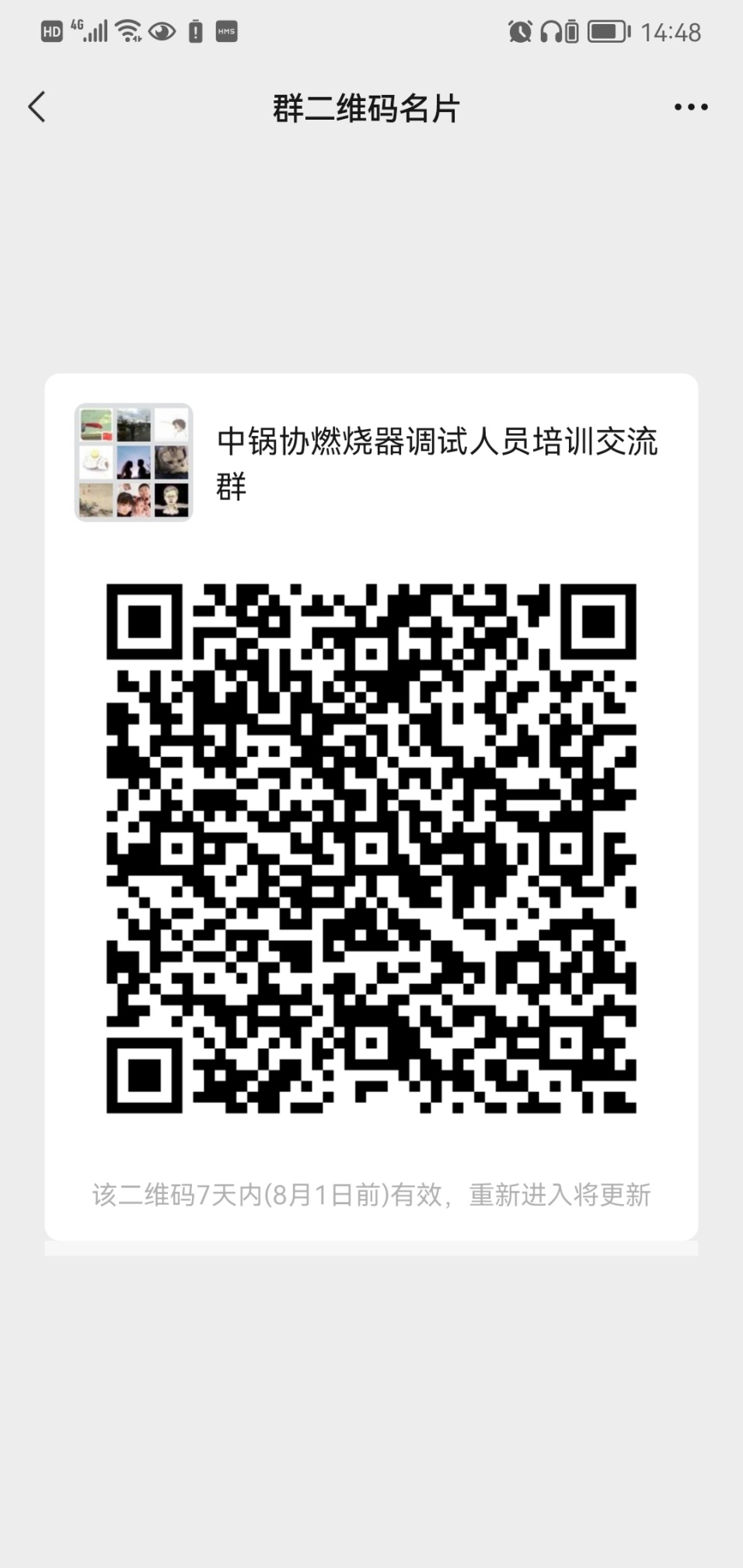 